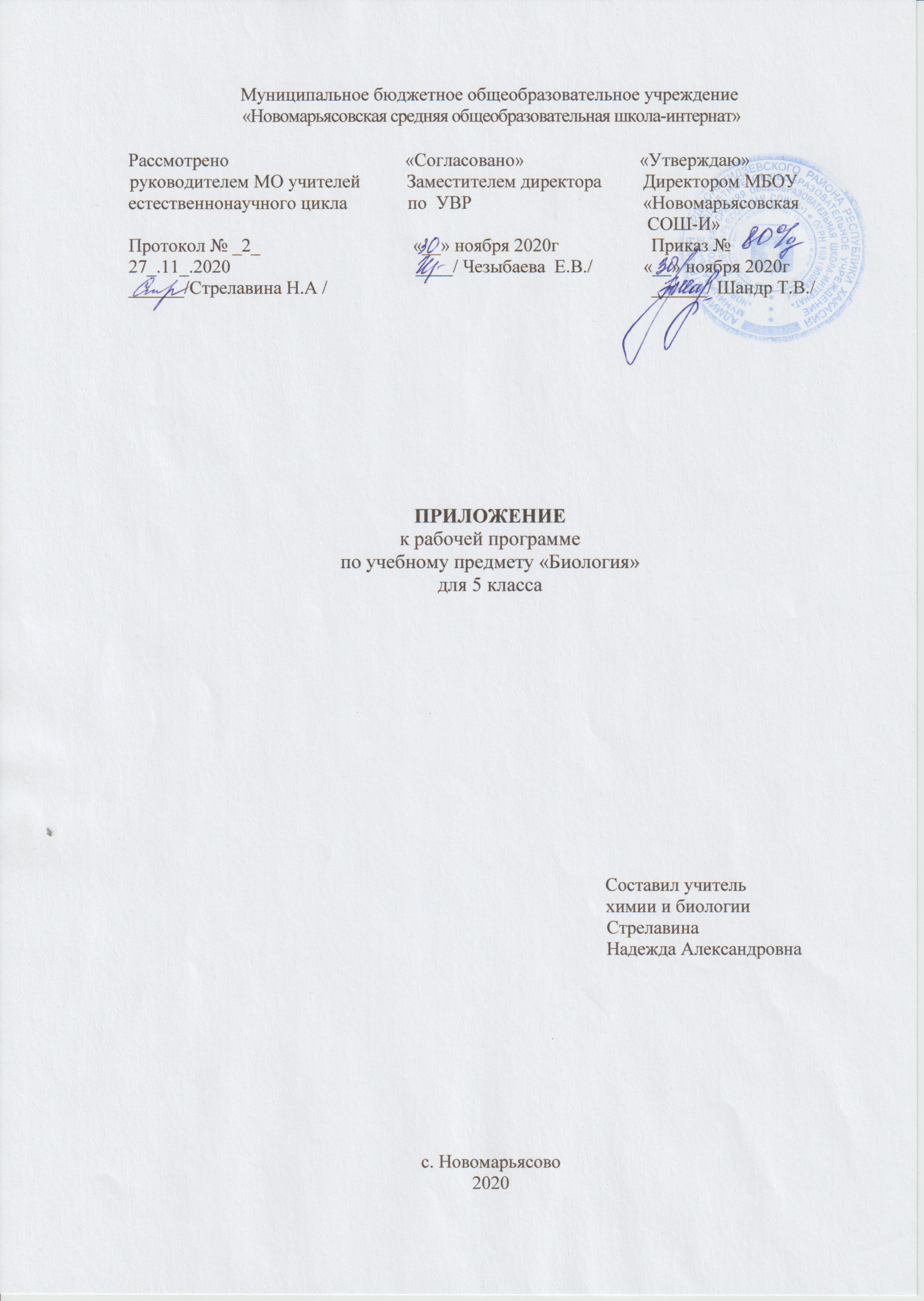 ПРИЛОЖЕНИЕк рабочей программе по учебному предмету «Биология» 5 класс.Содержание программы.Сведения о сущности и особенностях объектов, процессов и явлений действительности (природных, социальных, культурных,  технических и др.).Начальные сведения о сущности и особенностях объектов, процессов и явлений действительности.Освоение элементарных норм здоровьесберегающего поведения в природной и социальной среде. Здоровый образ жизни, соблюдение правил безопасного поведения. Строение и функционирование организма человека для сохранения и укрепления своего здоровья.Способы изучения природы (наблюдение, измерение, опыт).Элементарные правила нравственного поведения в мире природы и людей. Правила безопасного поведения в доме, на улице, природной среде.Основы гражданской идентичности, своей этнической принадлежности в форме осознания «Я» как члена семьи, представителя народа, гражданина России.Календарно-тематическое планирование.Планируемые результаты.Предметные УУД:Использовать готовые модели (глобус, карту, план) для объяснения явлений или описания свойств объектов; обнаруживать простейшие взаимосвязи между живой и неживой природой, взаимосвязи в живой природе.Освоение элементарных норм здоровьесберегающего поведения в природной и социальной среде. Понимать необходимость здорового образа жизни, соблюдения правил безопасного поведения; использовать знания о строении и функционировании организма человека для сохранения и укрепления своего здоровья. Сформированность уважительного отношения к России, своей семье, культуре нашей страны, её современной жизни; готовность излагать свое мнение и аргументировать свою точку зрения; осознанно строить речевое высказывание в соответствии с задачами коммуникации. Будут сформированы основы гражданской идентичности, своей этнической принадлежности в форме осознания «Я» как члена семьи, представителя народа, гражданина России; осознавать свою неразрывную связь с разнообразными окружающими социальными группамиБудут сформированы основы гражданской идентичности, своей этнической принадлежности в форме осознания «Я» как члена семьи, представителя народа, гражданина России; описывать достопримечательности столицы и родного края.Метапредметные УУД:Освоение доступных способов изучения природы (наблюдение, измерение, опыт); овладение логическими действиями сравнения, анализа, синтеза, установления аналогий и причинно-следственных связей, построения рассуждений; осознанно строить речевое высказывание в соответствии с задачами коммуникации. Вычленять содержащиеся в тексте основные события; сравнивать между собой объекты, описанные в тексте, выделяя 2-3 существенных признака; проводить несложные наблюдения в окружающей среде и ставить опыты, используя простейшее лабораторное оборудование;создавать и преобразовывать модели и схемы для решения задач.Освоение элементарных правил нравственного поведения в мире природы и людей; использование знаково-символических средств представления информации для создания моделей изучаемых объектов и процессов; осознанно строить речевое высказывание в соответствии с задачами коммуникации. Использовать знаково­символические средства, в том числе модели, для решения задач / выполнять правила безопасного поведения в доме, на улице, природной среде.Овладение начальными сведениями о сущности и особенностях объектов, процессов и явлений действительности (социальных); осознанно строить речевое высказывание в соответствии с задачами коммуникации. Оценивать характер взаимоотношений людей в различных социальных группах. № урокаТема урока Повторение Дата/планДата/факт13Обобщающий урок Способы изучения природы.3.1214Строение и жизнедеятельность бактерий.Здоровый образ жизни10.1215Роль бактерий в природе и жизни человекаПравила безопасного поведения в доме, на улице, природной среде.17.1216Контрольная работа за 1 полугодие24.12